Inventory and monitoring of historical cultural heritage buildings on a territorial scale  preliminary study of based on the CARTIS approachRenato S. Olivito1, Saverio Porzio1,Carmelo Scuro2, Domenico L. Carnì3, Francesco Lamonaca41 DINCI – Department of Civil Engineering, University of Calabria, 87036 Rende (CS), Italy
2 Department of Physics, University of Calabria, 87036 Rende (CS), Italy 
3 DIMES - Department of Informatics Modelling Electronics and Systems Science, University of Calabria, 87036 Rende (CS), Italy
4 DING - Department of Engineering, University of Sannio, 82100 Benevento, ItalySection: RESEARCH PAPER Keywords: Citation: Thomas Bruns, Dirk Röske, Paul P.L. Regtien, Francisco Alegria, Template for an IMEKO event paper, Acta IMEKO, vol. 3, no. 1, article 1, January 2014, identifier: IMEKO-ACTA-03 (2014)-01-01Editor: Paolo Carbone, University of Perugia, ItalyReceived monthday, year; In final form month day, year; PublishedJanuary2014Copyright: © 2014IMEKO. This is an open-access article distributed under the terms of the Creative Commons Attribution 3.0 License, which permits unrestricted use, distribution, and reproduction in any medium, provided the original author and source are creditedFunding: This work was supported by Measurement Science Consultancy, The NetherlandsCorresponding author: Carmelo Scuro, e-mail: carmelo.scuro@unical.itIntroductionSeismicprevention is one of the main goals of researchers in the management of historical heritage buildings. However, a  appraisal of the building heritage requires the definition of the buildings characteristics examin, (i) the construction type (i.e. reinforced concrete or masonry), (ii) the intended use (i.e. residential or specialied) and (iii) the state of conservation (i.e. good or neglected) [1][3]. The first step in obtaining a building inventory is to the surveymeasure focus on non-specialist buildings. The narrowing of the investigation framework is important optimianalytical effectiveness [4],[5]. This paper a preliminary study aimed t defin a methodology for coupling the recent trends in building inventory with those of structural monitoring. In the last few decades, various attempts to formulate refined collecting models. At the regional scale, the census data the source for a classification of building vulnerability. he data sources provided by interview-based or building-by-building survey allow an in-depth examination, despite the significant difficulty accessinformation [6]. From the collaboration between RLUIS and DPC emerged CARTISa territorial knowledge tool based on the concept of building with specific structural feature typolog is remarkably adaptable to the diversity of buildings throughout Italy each city is the result of an historic evolution leading to the current situation. The use of speedy and efficient approaches allows the individuation of critical TCs  the mstructural safety issues. Real-time damage identification systems help seismic risk. he aim is to act exclusively on the most vulnerable buildings with minimal intervention in order to optimie both technical andeconomic resourcescan be achieved by using SHM systems combined with the internet of things (IoT) paradigm [7][14]. his worka preliminary study aimed defin integrated methodology for inventory, monitoring, transmission, and data management. The paper is organied as followsthe CARTIS approach and the theoretical formulation of seismic vulnerability aequivalent frame model monitoring systems historical building construction the preliminary study based on the application of CARTIS, the parametric numerical modelling and SHM system presented he conclusions are drawn.BUILDING INVENTORY THe CARTIS APPROACHDefining homogeneous territorial zones, namely the TCs, is the first step of the CARTIS methodology [15]. These zones group buildings of the same age and construction technique. The data collection is carried out by filling forms subdivided into different levels: a firstlevel single form for the city (Figure 1) secondlevel forms, one for each TC individuated in the local territory (Figure 2) thirdlevel forms, one for each building type (BT) within each TC (Figure 3).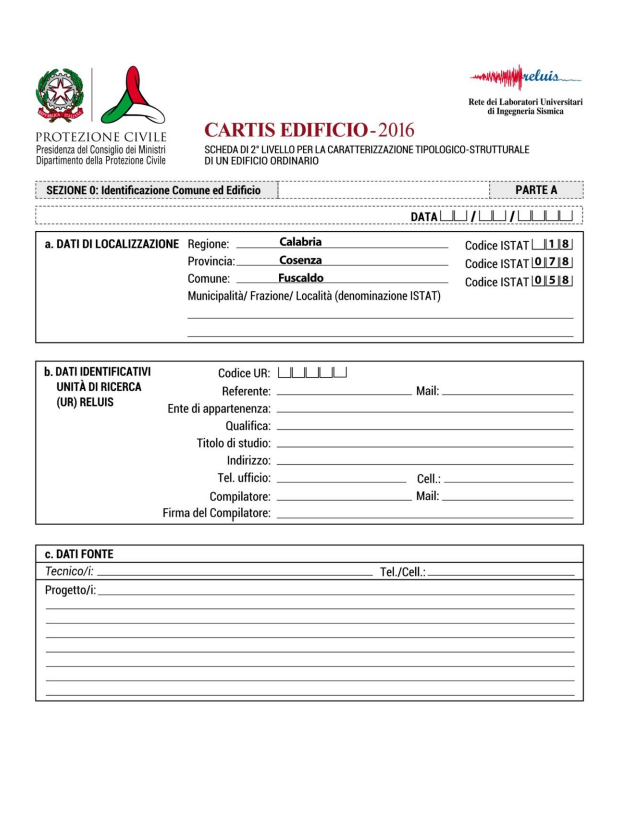 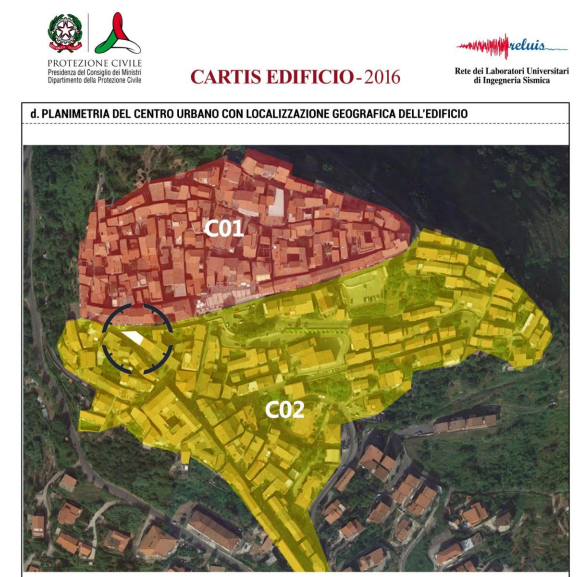 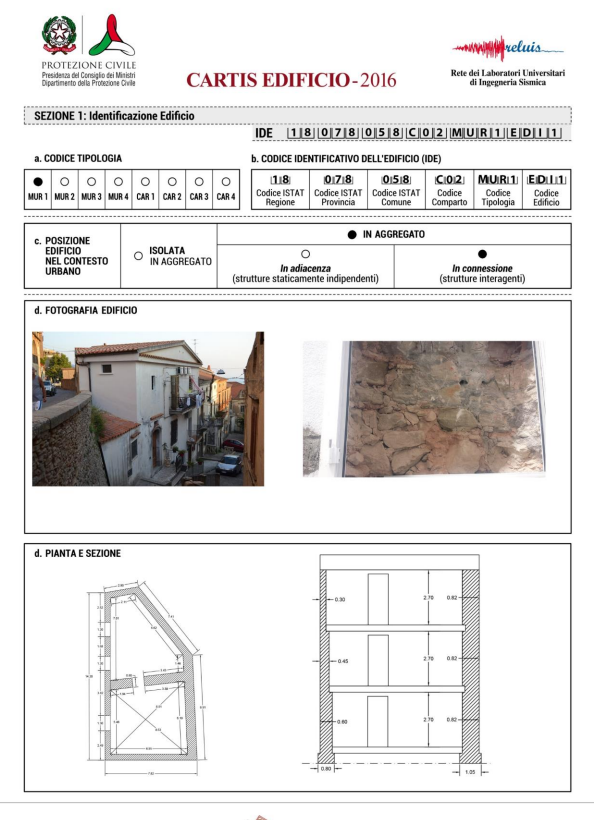 Figures 1,2 and 3 show the application of the various levels of CARTIS to a small town located in the central part of the Calabria Region, Fuscaldo, identifying two different TCs in its historical compartment and the most  masonry building types.Qualified technicians (professionals and researchers) the survey campaign both building-by-building and through interviewing local experts operating in the sector with an in-depth knowledge of the territory In thirdlevel surveying, the classification of the building typologies of each compartmentby identifying the macro-classes of buildings masonry (MUR). Other determining factors contributto defining the typologies slab-type, the number of floors, the percentage of openings. However, it is worth noting that there can be multiple masonry typologies. In  buildings, propr building details correspond to the date of construction (e.g. class of concrete, diameter/spacing of strips, percentage of rebars in beams and pillars). or masonry buildings, a more marked variability  the same of materialto the texture and crosssection, the presence of courses and diatons,type of corner connectionthin-bed joint, et[16],[17]. Furthermore, these buildings are  geometrically irregular both plan and elevation. Clearly, the role of the data collector is fundamental and related to their ability to access information.the collected data may appear to be accumulated, they can still be used to define vulnerability models different scales. Another aspect of the potential of CARTIS is the web application available at https://cartis.plinivs.it where all the data manually gathered through the forms are introduced and accessible to the scientific community. The web application guides the data entry procedure, reducing the chances of human error that can the collection. Moreover, specific query commands allow the data to be queried. , the same information be subjectively assessed to define and calibrate new refined models of seismic vulnerability[17],[18].SEISMIC VULNERABILITYNowadays, various approaches are employed to estimate the seismic vulnerability of buildings [19]. However, the strategy employed must establish a priori (i) the differentials contribut to defin the seismic reactions of a typological class, (ii) the damage scale, and (iii) extent these classified buildings are vulnerable to a determined level of seismic intensity [20]. Therefore, researchers have attempted to standardie the vulnerability concept to analogous investigations [21].In this framework, the damage probability matrix (DPM) is one of the main tools employed [22]. Threlate the probability that a determined damage level k  for a seismic event of a certain intensity	(1)taking into account a specified building class. For each I value, which represents the vulnerability index of each building, the distribution of damage d presents a mean value of	(2)here the term 1/5 is related to the five damage degrees Dk foreseen by this of approach. According to the adopted model, specific curves vulnerability curves (Figure 4) which plot the damage distribution d vs. intensity Ican be drawn.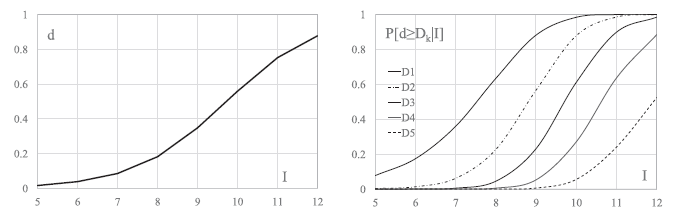 When several damage grades Dk are taken into account, the curves become fragility curves (Figure 5) regularly developed on the basis of a lognormal distribution of d values [23].Fig 5. Example of fragility curve.Seismic fragility is identified the chance that the seismic capacity  a ground-motion parameter (eak ground acceleration) A of a structure is threshold a of that PGA [24],[25].	(3)The PGA seismic capacity A of a structure is often expressed as a function of three variables:	(4)here Am is the median PGA seismic capacity εU is the epistemic uncertainty of A to lack of knowledge and is a random variable representing uncertainty ad εR is linked to the concept of aleatory uncertainty and is a random variable representing inherent randomness of A [26]. The two random variables are taken to be lognormally distributed with unit average values and with logarithmic standard deviations of βU and βR, respectively [27]. In accordance with 4 and the assumption that εR and εU are lognormally distributed, the seismic fragility curve, identifie the probability of failure given a PGA threshold a at a confidence level Q = q, is expressed as follows in accordance with [28]:	(5) Φ represents the standard normal distribution function. The confidence levels Q are often taken as  discrete values, such as 5%, 50%,  95%. Generally, this equation identifies a family of seismic fragility curves for various levels of confidence, as shown in Figure 6 [29]. 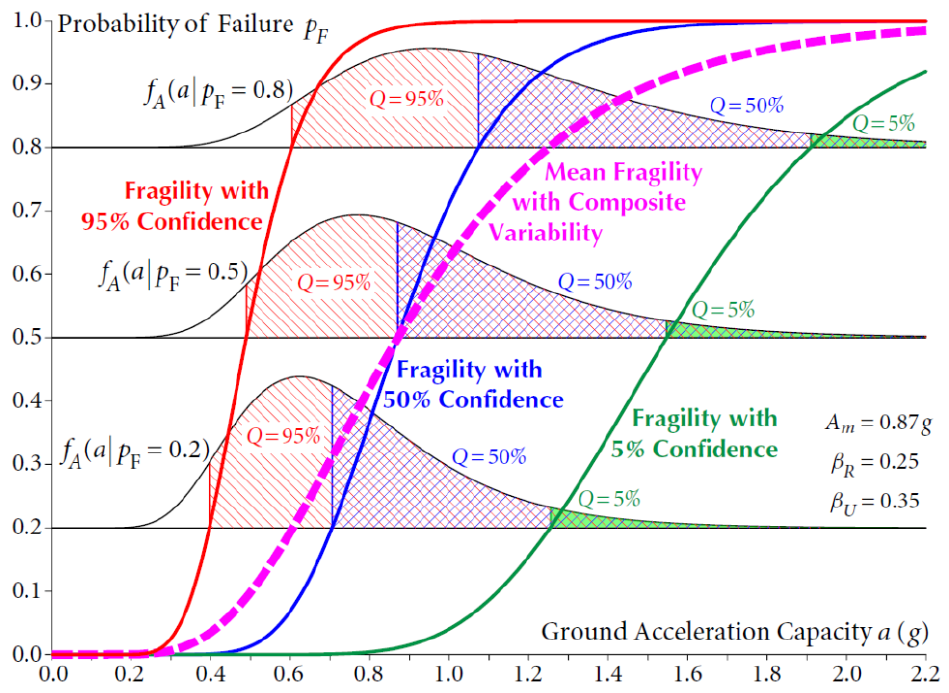 Fig 6. Fragility curve based on the formulation proposed  5 [29].It is possible to obtain a high confidence of low probability of failure (HCLPF) seismic capacity in terms of a selected PGA solving q 5 5% probability of failure and 95confidence level. The analysis lead to the of 6:	(6)he median capacity Am, athe associated randomness βR and uncertainty βUbecome the principal values to calculate to obtain the seismic fragility curves and the HCLPF seismic capacity of a structure [30].The safety factor, F, which is an intermediate random variable, is used to calculate Am, βR, and βU. F describes the the PGA seismic capacity A is above the reference earthquake level in terms of the same PGA quantity ARef is defined as:	(6)he physical meaning of F is the ratio of actual seismic capacity of the structure analyed to actual response (demand) of the same  reference earthquake chosen for the analysis.It that vulnerability studies carried out these approaches lead to a comprehensive overview of the most critical building classes. , higher mean damage is by the more vulnerable building classes less vulnerable classes. Attention should be  these buildings setting up systems for monitoring structural safety in realtime.However, past earthquake revealed that a given building class mbetter in the case of weaker seismic events than stronger . Thus, it difficult to compare different building classes in terms of vulnerability.theoretical formulation of equivalent frame modelThe seismic analysis of masonry structures using software based on equivalent frame or macro-element models [31],[32]. In these approaches, the walls are subdivided into vertical elements – the piers – and horizontal  – thespandrels interconnected by rigid nodes [33],[34]. , the structural response is brought back to the constitutive laws of these elements., in modelling and analysis techniques, the contribution of the spandrels is neglected and even at the regulatory leveltheir effectiveness is subordinated to the presence of tie-rods or  bond-beams. Thus, in assessing the safety of existing buildings, this approach leads to a large number of them being unsafe. t is clear that this  is not plausible and the hypothesis adopted is too burdensome the possible contribution of the spandrels is not considered [35],[36]. modelling strategies f masonry structures are based on the identification of macroscopic structural elements. These are defined finite elements (FEs) – membrane [37][39] or frame solids [40],[41] from a geometric and kinematic point of view, or generalied internal forces from a static point of view [34]. The latter models  aim at a substantial reduction of the computational burden, as they are based on a discrete modelling in which the basic element is designed to model a masonry panel. According to a simplified approach, the basic macro-element can represent iers and/or spandrels. This reduces the computational burden and decreases the degrees of freedom (DOF) of the structural system.The frame models are the most macro-models and are based on a discretiation of the wall macro-elements. the walls idealied frame, in which rigid nodes connect deformable elements (Figure 7) [35]. he piers are the elementsdischarge the loads to the ground and their failure causes the collapse of the walln contra, the spandrels  vertically aligned with the openings  influence the behaviour of the wall in relation to the degree of coupling with the piers without directly causing the collapse. 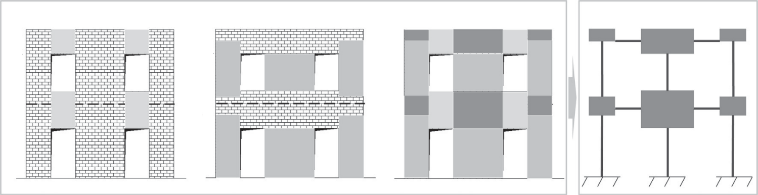 Fig 7. Equivalent frame idealiation [35].This idealiation derives from the observation of the damage caused by an earthquake in relation to the concentration of diagonal cracks in these elements and the absence of cracking or damage mechanisms in the rigid nodes (Figure 8). In fact, it is assumed that in the rigid nodes the strains remain in the elastic field their contribution be neglected in the evaluation of the seismic behaviour of the building [42],[43].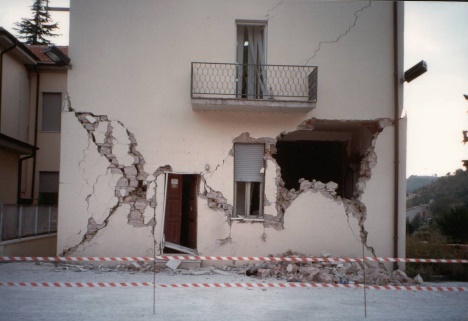 Fig. 8. Damage that occurs in iers during a seismic event.In the new Italian Technical Standard (NTC 2018), the spandrels are considered as 90° rotated piers. However, to the anisotropy of the material, the behaviour between piers and spandrels will be different  whether the direction of the applied forces is orthogonal (piers) or parallel (spandrels) to the lay of mortar bedding joints.The Italian NTC 2018 assigns a resistance to damage the spandrels only in the presence of tensile-strength elements capable of generating a compressive stress. The bending strength of these structural elements be related to the formation of diagonal strut mechanism that guarantees the coupling with the piers. However, even in the absence of additional elements, the masonry a considerable resistance to bending stress due to the friction force between the blocks, especially spandrels characteried by small dimensions.o obtain moderate values of the axial load acting on the spandrels and related buckling strength,  8 was employed modifthe formulation used for the piers (Eq 7):	(7)	(8)here N is the compression load applied to the piers t is the thickness of the masonry element b and h are the base and the height of the pier or spandrelA is the crosssection of the element and is equal to h∙t fd is the design compressive strength of the masonry fhd is the design horizontal compressive strength of the masonry P is the compressive horizontal load applied to the spandrel k is an imposed coefficient less than or equal to 0.85.In the case of the presence of tie-rods or bond-beam in the structure, the value of the buckling is calculated q 9:	(9)where Hp is the minimum value of the tensile stress between reinforcement element (tie-rod or RC bond-beam) and 0.4 h∙t fhd.The strength and stiffness of pier and spandrel are determined by the relative failure criteria, while the node element is considered infinitely rigid and resistant.The great advantage of this method  in the possibility of reproducing the non-linear behaviour of the wall panels. The piers and the spandrels are modelled through two-dimensional finite macro-elements representative of wall panels with two nodes and three DOF per node (ux, uz, roty).The remaining wall portions are therefore considered as rigid nodes identified in the wall plane by points (x, z) to which the macro-elements are connectedthe latter transmit the forces to each node along the three DOF. This approach requires a limited number of DOF with a reasonable computational burden, allowing the analysis of complex models of unrestored masonry structures obtained by assembling walls and horizontal elements.In this approach the loads are only applied to nodes, the element is not loaded along its own axis. In the constitutive laws, the initial elastic branch is directly determined by the shear and bending stiffness, calculated on the basis of the geometric and mechanical properties of the masonry wall, as summaried in the stiffness matrix Ke [2938]:	(10)where ψ is the coefficient calculated as 1.2·El2/(Gh2) E and G are the elastic and shear modulus, A and J are the cross-section area and the moment of inertia of the panel, l and h are the length and height of the panel η is stiffness reduction coefficient [44],[45].The employment of the equivalent frame model for the analysis of masonry structures the identification of the possibility of schematiingbuilding with onedimensional elements. To calculate the stresses, it is simply necessary to solve the structural scheme of the frame (as is , for example, for RC structures).Since masonry walls are configured as two-dimensional elements, in which two dimensions (width and length) are preponderant compared to the third (thickness), the simplifications of the Bernoulli model cannot be applied. his applied to the beam elements, i.e. a one-dimensional element for which two dimensions are negligible with respect to the longitudinal development.The stiffness of the elements is schematied according to Timoshenkowhich takes into account the bending and shear component of the strain [45]:	(11)The behaviour of the spandrels strongly influences the overall response n fact, in the case of tensile-strength elements, the coupling between the piers is ensured while the rotational behaviour of the piers occurs in the absence of tensile-strength elements [46],[47].MONITORING SYSTEM FOR HISTORICAL BUILDINGSThrough the application of CARTIS an historic city centre can be classified, ensuring the individuation of the building compartments that could be most damaged when subjected to seismic action. Given this, monitoring these compartments through the application of preventive SHM systems becomes interesting., the modification of structural behaviour associated with local dissimilarities in structural rigidity, seismic events or dynamic loads, is monitoring dynamic actions and assessing dynamic parameters [48].Vibration-based SHM systems are attractive they can  reliable dynamic parameter estimates from in-service response data. utomated operational modal analysis (OMA) techniques a small number of sensors provide these results [49][51].Forecasting degradation of the physical and chemical properties of the masonry the main raw material used in historic buildings is affected by the sensitivity of the SHM sensor [52],[53]., the new technologies will attempt to resolve the mentioned problem by adopting the simulation of intelligent data processing by associating SHMs with the IoT paradigm [54],[55]. he eventscaus great damage to the engineering structures are studied through the transformation of models that simulate their behaviour. This is the processes often dynamic and chang over time. If the dynamics of source events than in the real world, their description  difficult [56].PRELIMINARY STUDYThe CARTIS methodology s set up a case study to define a preliminary . he s to implement an SHM system to be used on the most vulnerable building classes, individuated CARTIS. The methodology is viable only for residential buildings, the most  throughout the and have same properties over time. Specialied buildings, such as aristocratic palaces, religious buildings, and other historic buildings, specific acumen developed methodologies [59][62]. This work aims to assess the subjection to seismic risk of an urban centre in the Calabria egion, south Italy, namely Mendicino. Specifically, the study area is the old town, which is the most vulnerable TC of the town. After analysing the building inventory thereby the TC through the CARTIS-based data, a study based on the pushover approach [63] applied to the most common BTs of the TC s carried out. The seismic safety indexes of the patterns identified re elaborated by varying the geometric and structural parameters [36]VEMnl calculation software. , a qualitative interpretation of the urban fabric s carried out, supplying a classification of the most suitable strengthening for each BT configuration.the monitoring system, a possible preliminary SHM observhe building sectors in real time is proposed in this paperof a cyber physical part. n this context, the quality of analytical or numerical models, the adoption of aalgorithm and parameters, the accuracy of ensor measurements are all sources of error and uncertainty [64].CARTIS methodology a case studyThe case study the municipality of Mendicino, which is in close proximity to the provincial capital of Cosenza. the territory under investigation is extensive (35.7 km2), the built-up area the old town and expansion areaTCs (Figure 9)urther subdivisions into smaller TCs are possible. However, this work aimindividuata prevalent BT within the old town (Figure 10) so as to carry out studies on the seismic susceptibility of these buildings and possible reinforcement. Thus, the focus on the second and third levels of the CARTIS forms. 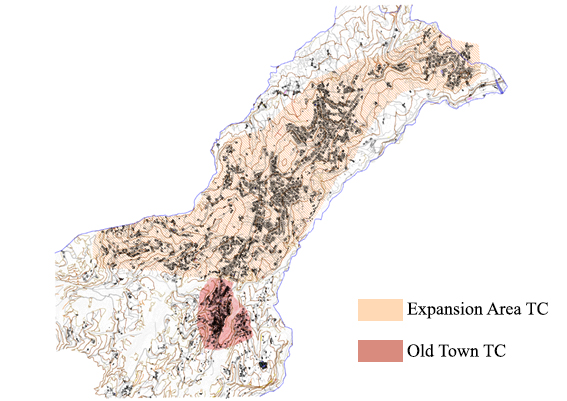 Fig9. TCs of the municipality of Mendicino.The old town TC was the only  in the area ntil 1954. asonry BTs are the principal  in this TCclassified in three types according to the formal and construction properties. Nonetheless, there are examples of  buildings not taken into account during the survey campaign performed with the aid of the secondlevel forms. ypological, the terraced house is the formed by the primary unit tower-house, as illustrated in Figure 11.For the definition of the structural behaviour of BT, three actual buildingslocated three different points of the old town TC considered , the common properties of the tower-house all typologies are as follows:•	an average storey height of 2.50 m;•	 to -storey structures with elevations built in the mid-twentieth century;•	a ground floor, semi-underground, with  height than the intermediate levels. he intended use from a workshop or shelter for animals to a residential area;•	a top floor with a further reduction hm•	wide openings compared with the size of the masonry panels.Other parameters, in addition to the shape of the plan, are: •	the thickness of the masonry 0.60 m throughout the height; •	the masonry type, from the weaker rubble masonry to the stronger masonry blocks;•	the different ground floor height,  2.302.80 m; •	the type of slab wooden slab (lightweight) or steel I-beam with hollow flat blocks (stiffer).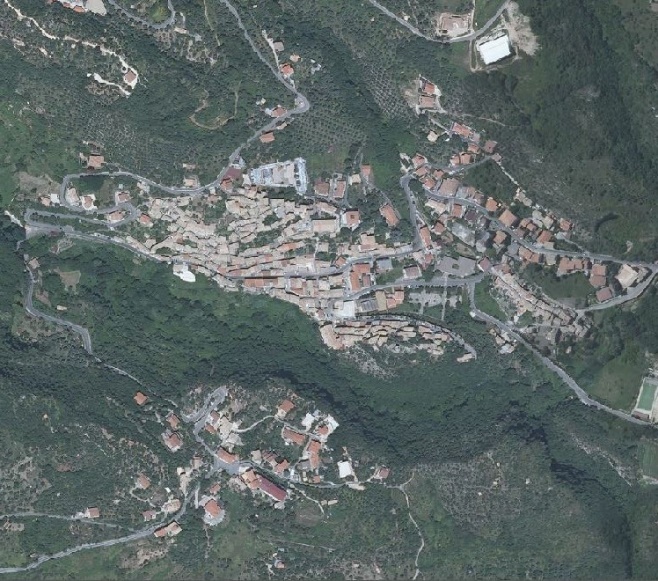  10. Old town TC.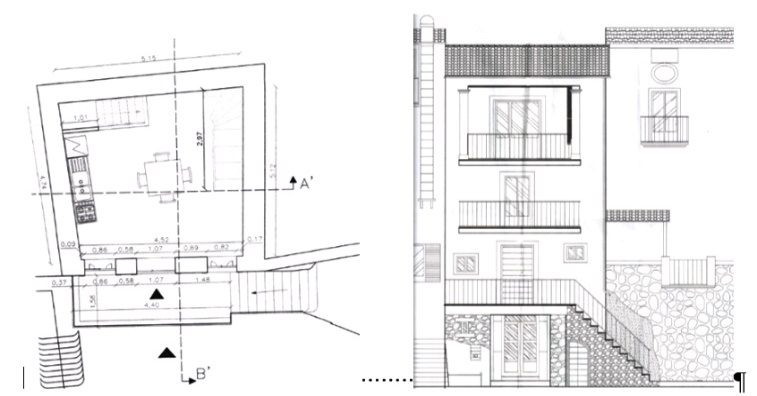 Fig 11. Typological example of the tower-house in MendicinoAccording to the pushover approach established by the Italian Structural Codes [65],[66], the seismic safety of a building is defined by: 	(11)This index represents the ratio of capacity displacements identified in the control point (umax, generally situated on the centroid of the attic floor) to seismic demand (dmax). his paperaims to identify the safety indexes by varying the percentage of openings (from 9 to 20%) and the mechanical parameters of the structure. , <1 is the non-reliability condition.Parametric analysisParametric seismic analysis was carried out using the VEMnl software based on the schematiation of buildings the equivalent frame method. The structures considered are the towerhouse and differ plan (square, rectangular and irregular). In addition, typological evolutions identified for each typology based on the number of rangfrom to . Table 1 and Figure 12 show the evolution of the basic element and the variants analysedre distinguished according to ground floor height hpt, the raw material (rubble stone or ashlars) and the type of slab (wood or rigid). The thickness of the masonry was constant 0.60 m.Analyses were conducted for each type of plan, for each of  variants, for -storey buildings and subsequently -storey by varying the percentage of openings in the structure.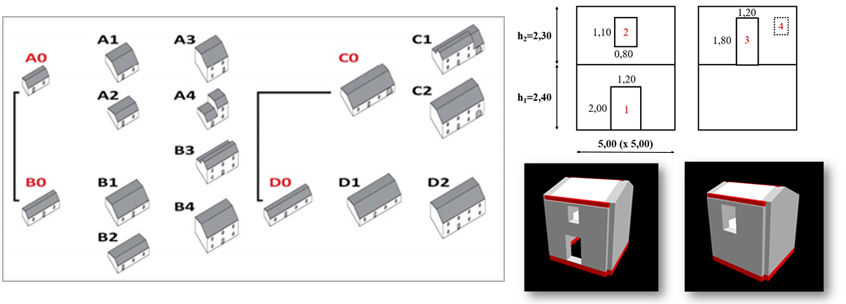 Figure 12. The parametric analysis was carried out starting from elementary cells A0 and B0 together identified the different BTs present in the Mendicino area. The figure also shows a scheme of the square-shaped BT elevations and model in the VEMnlThe ultimate aim was to identify the safety index (Is) for each individual variant of the model. For masonry buildings, th analysis NTC 2018 be conducted for 16 seismic load configurations,  along the x and y axs proportional to the masses and heights and another  considera possible rotation of the action along the two main axes.or simplicity, only the values obtained for the configuration of the seismic analysis proportional to the masses along the positive x direction reported.Square lan – toreyumerical analysis led to the identification of 72 safety indices, for each typology of seismic load combination, calculated for the  configurations of two-storey square plan by varying the percentage of openings in the wall in range  20%. This was subsequently for each type and for each load combination. The results of first load combination are in Table 2 and Figure 13.Square lan – -toreyFig. 14. Square Plan – torey. Graphic Is  % openingsRectangular lan – -toreyFig 15. Rectangular lan – torey. Graphic Is  % openingsRectangular lan -toreyFig 16. Rectangular lan – -torey. Graphic Is  % openingsIrregular lan  -toreyFig 17. Irregular lan  -torey. Graphic Is vs % openingsIrregular lan  -toreyFig 18. Irregular lan -torey. Graphic Is  % openingsPhysical partA possible solution to the SHM physical part [67]  wired ensor network characteried by two types of piezoelectric accelerometer sensor (Integrated Electronic Piezoelectric—IEPE): KS48C-MMF with voltage sensitivity of 1 V/g and measurement range of ± 6 gKB12VD-MMF with voltage sensitivity f 10 V/g and measurement range of ± 0.6 g. The data recorded with the sensors are acquired gateway to be sent to a remote control and service room [68],[69], where they will be  and compared to the results obtained the FEM in order to obtain the value of the displacement (umax).Cyber partNowadays, natural omputing is employed to automate the monitoring processes so as to reduce error. ossible sources of error are identified  sensitivity analysis of the parameters used in the dynamic models. ature-inspired algorithms are adopted to ensure convergent solutions to the problems in a local context, with specific attention to the suitability of the solutions  constraints problems such as optimal sensor placement (OSP) and model-based amage dentification (DI). Specifically, when the DIstrategies are used, it is possible to assess damage parameters from alterations in the elastic-mechanical properties of the structural system by solving the inverse problem of the system  [70][73].Vibration-based methods  initial individuation of damage by means of ynamic propert. The the changes in mass, damping and rigidity of the system, determined through the analysis of natural frequencies accelerometers [74][75].ConclusionsThe pushover analyses configurations of -storey BTs some important results. First, the safety index always values more significant than  in the case of -storey buildings, whthe reliability condition not satisfied with the -storey buildings. An index reduction s also noted buildings with a regular plan compared to those with an irregular . he performance decay to weaker mechanical properties of the calculation model, such as the type of masonry and the flexural strength of the floors. The increase in the storeyheight, as well as the percentage of openings in the main façade, led to adverse effects on seismic safety. , the index tend to analogous values  the structural properties of the model.Fig 19. Distribution of noverified Is for ectangular lanmodel for each seismic load distribution.Fig 20. Distribution of noverified Is for ectangular lan model for each seismic load distribution.Fig 21. Distribution of noverified Is for rregular lanmodel for each seismic load distribution.Fig 22. Distribution of noverified Is for rregular lan model for each seismic load distribution.Specifically, the vulnerability elements re ordered : the number of floors  the storeyheight  the stiffness of slabs  the percentage of openings (with a focus on their vertical misalignment)  the plan shape. This is shown in Figures 1922 where all configuration characteried by a noverified safety index Is analysis led to definth scale of possible vulnerability. Therefore, the SHM system be applied to buildings that present the above-defined elements the vulnerability ranking (Figure 23). The of the buildings most exposed to seismic risk wead to a reduction in costs and computational burden. The buildings identified would be monitored SHM after calculating the maximum displacement demand (dmax) for each. The dynamic solicitations recorded by the system would subsequently be sent in real time to a control room in order to identify whether Is is less than or greater than the unit, carrying out a accurate analysis FEM.ReferencesA. Ferrante, F. Clementi, G. Milani, Advanced numerical analyses by the non‐smooth contact dynamics method of an ancient masonry bell tower Mathematical Methods in the Applied Sciences, (2020).F. Clementi, G. Milani, A. Ferrante, M. Valente, S. Lenci, Crumbling of Amatrice clock tower during 2016 entral Italy seismic sequence: Advanced numerical insights Frattura ed Integrità Strutturale, 14(51) (2020) pp. 313-335.V.Nastro, et al., Passive and active methods for adon pollution measurements Historical Heritage Buildings, Measurement 114 2018 pp.526-533.G. Standoli, E. Giordano, G. Milani, F. Clementi, Model updating of historical belfries based on OMA identification techniques International Journal of Architectural Heritage (2020) pp.1-25.F. Ubertini, et al., Environmental effects on natural frequencies of the San Pietro Bell Tower in Perugia, Italy, and their removal for structural performance assessment Mechanical Systems and Signal Processing 82 (2017) pp. 307322.M. Polese, M. Gaetani d’Aragona, A. Prota, Simplified approach for building inventory and seismic damage assessment at the territorial scale: An application for a town in southern Italy, Soil Dynamics and Earthquake Engineering 121 (2019) 405420.F. Lamonaca, et al., Internet of things for structural health monitoring, 2018 Workshop on Metrology for Industry 4.0 and IoT, Brescia, Italy, 2018, pp. 95-100.F. Lamonaca, et al., Monitoring of environmental parameters and pollution by fungal spores in the National Gallery of Cosenza: a case study, Measurement47 2014 pp.1001-1007.P. Daponte, et al., A survey of measurement applications based on IoT, Proc. of IEEE International Workshop on Metrology for Industry 4.0 and IoT, 1618 April 2018, pp. 1-6.E. Balestrieri, et al., Research challenges in measurements for Internet of Things systems, ACTA IMEKO 74 pp.8294.C. Scuro, et al., IoT for structural health monitoring, IEEE Instrumentation and Measurement Magazine 216 (2018) pp.4-14.F. Lamonaca, et al., Preserving synchronization accuracy from the plug-in of nonsynchronized nodes in a wireless sensor network, IEEE Transactions on Instrumentation and Measurement 66(2017) pp. 1058-1066.A. Barontini, M.G. Masciotta, L.F. Ramos, P. Amado-Mendes, P.B. Lourenço An overview o nature-inspired optimization algorithms for structural health monitoring of historical buildingsProcedia ngineering 199 (2017) pp. 3320-3325.C.R. Farrar, K. Worden, An introduction to structural health monitoring, Philosophical Transactions of the Royal Society of London A: Mathematical, Physical and Engineering Sciences 365(2007) pp. 303-315.R.S. Olivito, S. Porzio, C. Scuro, D.L. Carnì, F. Lamonaca, SHM systems applied to the built heritage inventory at the territorial scale. A preliminary study based on CARTIS approach. IMEKO TC-4 International Conference on Metrology for Archaeology and Cultural Heritage pp. 53-58.I. Ngoma, I. Kafodya, P. Kloukinas, V. Novelli, J.Macdonald, K. Goda, Building classification and seismic vulnerability of current housing construction in Malawi Malawi Journal of Science and Technology 11(1) (2019) pp. 57-72.R. Vicente, S. Parodi, S. Lagomarsino, H. Varum, J.M. Silva, Seismic vulnerability and risk assessment: case study of the historic city centre of Coimbra, Portugal. Bulletin of Earthquake Engineering 9(4) (2011) pp. 1067-1096.A. Yakut, G. Ozcebe, M.S. Yucemen, Seismic vulnerability assessment using regional empirical data Earthquake ngineering & tructural ynamics 35(10) (2006) pp.1187-1202.G.M. Calvi, R. Pinho, G. Magenes, J.J. Bommer, L.F. Restrepo-Vélez, H. Crowley, Development of seismic vulnerability assessment methodologies over the past 30 years, ISET Journal of Earthquake Technology 43(3) (2006) pp. 75-104.M. Dolce, et al., Vulnerability assessment and earthquake damage scenarios of the building stock of Potenza (Southern Italy) using Italian and Greek methodologies Engineering Structures 28(3) (2006) pp. 357-371.S. Cattari, S. Lagomarsino, D. Ottonelli, Fragility curves for masonry buildings from empirical and analytical models, Proc. of 2nd European Conference on Earthquake Engineering and Seismology, 2014, pp. 25-29.A.K. Eleftheriadou, A.I. Karabinis, Damage probability matrices derived from earthquake statistical dataroceedings of the 14th World Conference on Earthquake Engineering, 2008, pp. 07-0201.G. Zuccaro, F. Dato, F. Cacace, D. De Gregorio, S. Sessa, Seismic collapse mechanisms analyses and masonry structures typologies: a possible correlation, International Journal of Earthquake Engineering 4 (2017) pp 121-149.E. Choi, R. DesRoches, B. Nielson, Seismic fragility of typical bridges in moderate seismic zonesEngineering tructures 26(2)(2004) pp.187-199.P. Lonetti, A. Pascuzzo, Vulnerability and failure analysis of hybrid cable-stayed suspension bridges subjected to damage mechanisms Engineering Failure Analysis 45 (2014) pp. 470-495.B.G. Nielson, R. DesRoches, R., Seismic fragility methodology for highway bridges using a component level approach, Earthquake Engineering & Structural Dynamics 36(6) (2007) pp. 823839.B.G. Nielson, R. DesRoches, Seismic fragility methodology for highway bridges Structures Congress 2006: Structural Engineering and Public Safety, 2006, pp. 1-9.R.P. Kennedy, M.K. Ravindra, Seismic fragilities for nuclear power plant risk studies, Nuclear Engineering and Design 79(1984) pp. 47-68.Z. Cai, S. Ni, W.C. Xie, M.D. Pandey, W. Liu, M. Han, Seismic fragility analysis for structures, systems, and components of nuclear power plants: art II—use of multiple ground-motion parameters2015.Z. Cai, Seismic Fragility Analysis for Structures, Systems, and Components in Nuclear Power Plants, 2017.I. Caliò, B. Pantò, A macro-element modelling approach of infilled frame structures Computers and Structures 143 (2014) pp. 91-107.A. Formisano, N. Chieffo, M. Mosoarca, Seismic vulnerability and damage speedy estimation of an urban sector within the municipality of San Potito Sannitico (Caserta, Italy)The Open Civil Engineering Journal 11(1) (2017).G. Milani, A. Formisano, F. Clementi, Numerical modeling, experimentation and design practice for masonry structures in seismic prone areasAIP Conference Proceedings 19061 2017. R.S. Olivito, R. Codispoti, C. Scuro, A seismic analysis for masonry constructions: The different schematization methods of masonry wallsAIP Conference Proceedings S. Lagomarsino, et al, TREMURI program: An equivalent frame model for the nonlinear seismic analysis of masonry buildings Engineering Structures 56 (2013) pp. 1787-1799.R.S. Olivito, C. Scuro, R. Codispoti, S. Porzio, A seismic analysis for ancient Trentacapilli palace with different schematization methods of masonry walls Proceedings of the International Masonry Society Conferences, pp. 2555-2562.F. Greco, P. Lonetti, A. Pascuzzo, A moving mesh FE methodology for vehicle–bridge interaction Mechanics of Advanced Materials and Structures (2018) pp.1-13.P. Lonetti, A. Pascuzzo, A numerical study on the structural integrity of self-anchored cable-stayed suspension bridges. Frattura ed Integrità Strutturale 10(38) (2016) pp. 358-376.P. Lonetti, A. Pascuzzo, S. Aiello, Instability design analysis in tied-arch bridges Mechanics of Advanced Materials and Structures 26(8) (2019) pp. 716-726.C. Scuro, et al., Fictile tubules: A traditional Mediterranean construction technique for masonry vaulted systemsConstruction and Building Material 193 (2018) pp. 84-96.C. Scuro, F. Lamonaca, R. Codispoti, D.L. Carnì, R.S. Olivito, Experimental and numerical analysis on masonry arch built with fictile tubules bricks Measurement 130 (2018) pp.246-254.F. Clementi, et al., Cultural heritage and earthquake: The case study of Santa Maria della Carità in Ascoli Piceno The Open Civil Engineering Journal 11(1)(2017).S.Lagomarsino, et al., A strength criterion for the flexural behavior of spandrels in un-reinforced masonry walls The 14th World Conference on Earthquake Engineering .I. Caliò, M. Marletta, B. Pantò, A new discrete element model for the evaluation of the seismic behaviour of unreinforced masonry buildings Engineering Structures 40 (2012) pp 32738.P. Lonetti, A. Pascuzzo, A practical method for the elastic buckling design of network arch bridges International Journal of Steel Structures 20(1) (2020) pp. 311-329.G. Milani, et.al. Upper bound limit analysis of meso-mechanical spandrel models for the pushover analysis of 2D masonry frames Engineering Structures 31(11) (2009) pp. 2696-2710.A. Cundari, G. Milani, Homogenized and heterogeneous limit analysis model for the pushover analysis of ancient masonry walls with irregular texture International Journal of Architectural Heritage 7(3) (2013) pp. 303-338.R.S. Olivito, C. Scuro, S. Porzio, R. Codispoti, F. Demarco, Seismic vulnerability of ancient masonry buildings: the case study of low-rise towers AIP Conference Proceedings21161 (2019) p. 420007.F. Ubertini, G. Comanducci, N. Cavalagli, Vibration-based structural health monitoring of a historic bell-tower using output-only measurements and multivariate statistical analysis Structural Health Monitoring 15(4) (2016) pp.438-457.X.-H. Zhang, Y.-L. Xu, S. Zhu, S. Zhan, Dual-type sensor placement for multi-scale response reconstruction, Mechatronics24(4) (2014) pp. 376-384C. Scuro, et al., An innovative structural health monitoring system for the preliminary study of an ancient anti-seismic construction techniqueIMEKO TC-4 International Conference on Metrology for Archaeology and Cultural Heritage pp. 43-47.X.-H. Zhang, Y.-L. Xu, S. Zhu, S. Zhan, Dual-type sensor placement for multi-scale response reconstruction, Mechatronics24(4) (2014) pp. 376-384.A. Pierdicca, et al., Numerical model upgrading of a historical masonry palace monitored with a wireless sensor network, International Journal of Masonry Research and Innovation 1(1) (2016)pp. 74-98.J. Gubbi, et al., Internet of Things (IoT): A vision, architectural elements, and future directions Future Generation Computer Systems 29(7) (2013) pp. 1645-1660.R. Kitchin, Big Data, new epistemologies and paradigm shifts Big Data & Society 1(1) (2014).R.S. Olivito, S. Porzio, A new multi-control-point pushover methodology for the seismic assessment of historic masonry buildings, Journal of Building Engineering 26 (2019).F.Lamonaca, et al., Improved monitoring of acoustic emissions in concrete structures by multi-triggering and adaptive acquisition time interval, Measurement.59 (2015) pp.227-236.F.Lamonaca, A.Carrozzini, D.Grimaldi, R.S.Olivito, Acoustic emission monitoring of damage concrete structures by multi-triggered acquisition system, Proc.of I2MTC 2012–IEEE International Instrumentation and Measurement Technology Conference, 1316 May, 2012, pp.1630-1634.R. Olivito, S. Porzio, M.F. Funari, C. Scuro, F. Demarco, A numerical-geometrical methodology to represent out of-plane mechanisms of unreinforced masonry structures by using pushover analysis, COMPDYN 2019 VII Conference of Computational Methods in Structural Dynamic and Earthquake Engineering, 2426 June 2019 R.S. Olivito, S. Porzio, A. Tedesco, An interdisciplinary approach for the seismic vulnerability assessment of historic masonry buildings: the case study of the Ex Jesuits College in Amantea (Italy) n Structural Analysis of Historical Constructions, Springer, Cham.pp. 1247-1256.R.S. Olivito, S. Porzio, C. Scuro, R. Codispoti, Evaluations on the seismic vulnerability of masonry churches: A case study in Amantea (Cosenza–Italy)AIP Conference Proceedings20401 2018 p. 090009.S. Tiberti, et al., Experimental and numerical analysis of historical aseismic construction systemn Structural Analysis of Historical Constructions, Springer, Cham.pp. 910-918.F. Clementi, P.A. Mezzapelle, G. Cocchi, S. Lenci, Global analyses of historical masonry buildings: Equivalent frame vs. 3D solid models AIP Conference Proceedings 2017. F. Lamonaca, et al., Structural health monitoring system for masonry historical construction, Proc. of International Conference on Metrology for Archaeology and Cultural Heritage METROARCHEO 2018, October 2224, 2018CS. LL. PP. Aggiornamento delle norme tecniche per le costruzioni. Gazzetta Ufficiale della Repubblica Italiana, 2018, 42.CS.LL.PP. Circolare 2 feb. 2009, n. 617, Istruzioni per l’applica-zione delle «Nuove norme tecniche per le costruzioni». 2009.D.L.Carni, et al., From distributed measurement systems to cyber-physical systems: A design approach, Computing International Scientific Journal 16 2017 p. 66-73.F. Lamonaca, et al., Synchronization of IoT layers for structural health monitoring2018 Workshop on Metrology for Industry 4.0 and IoT, 2018, pp. 89-94F. Lamonaca, et al., A layered IoT-based architecture for a distributed structural health monitoring system Acta Imeko 8(2) (2019) pp 45-42.A. Barontini, et al., An overview on nature-inspired optimization algorithms for structural health monitoring of historical buildings, Procedia Engineering 199 (2017) pp. 3320-3325.A. Formisano, G. Di Lorenzo, L. Krstevska, R. Landolfo. FEM model calibration of experimental environmental vibration tests on two churches hit by L’Aquila Earthquake International Journal of Architectural Heritage (2020) pp.1-19.G. Di Lorenzo, et al. Ambient vibration test and numerical investigation on the St. Giuliano church in Poggio Picenze (L’aquila, Italy) Journal of Civil Structural Health Monitoring9(4)(2019) pp. 477-490.A. Formisano, L. Krstevska, G. Di Lorenzo, R. Landolfo. Experimental ambient vibration tests and numerical investigation on the Sidoni Palace in Castelnuovo of San Pio (L'Aquila, Italy) Int. J. Masonry Research and Innovation 3(3) (2018) pp. 269.Serov, A., Cognitive sensor technology for structural health monitoring, Procedia Structural Integrity 5 (2017) pp.1160-1167.L. Marcheggiani, F. Clementi, A. Formisano. Static and dynamic testing of highway bridges: a best practice exampleJournal of Civil Structural Health Monitoring 10(1) 2020) pp. 43-56.